ANNUAL PLAN(2022-2023)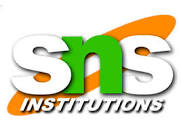 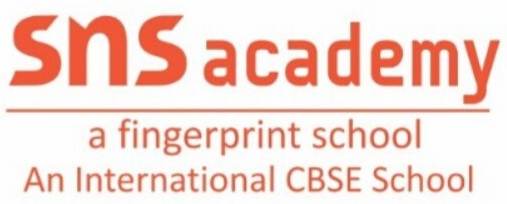 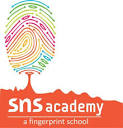 Grade: LKG							Subject: EVSTeacher Incharge: S.SWARNALAKSHMI MONTHUNIT/TOPICJUNEMYSELFRAMZANJULYMAJOR BODY PARTSAUGUSTPERSONAL HYGIENEFAMILYSEPTEMBERLET US KNOW EACH OTHERNAVRATRIOCTOBERROOMS IN THE SCHOOL COMMUNITY HELPERSDIWALINOVEMBERPLANTS, FRUITS AND VEGETABLESDECEMBERFLOWERSCHRISTMASJANUARYANIMALSDOMESTIC AND WILD ANIMALSFEBRUARYTRANSPORT